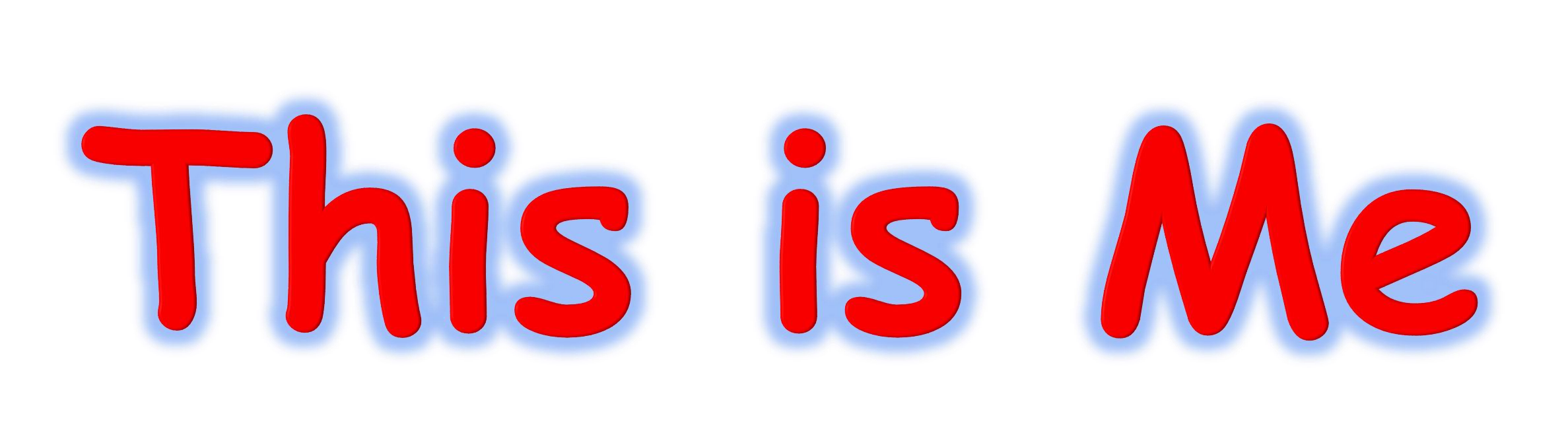 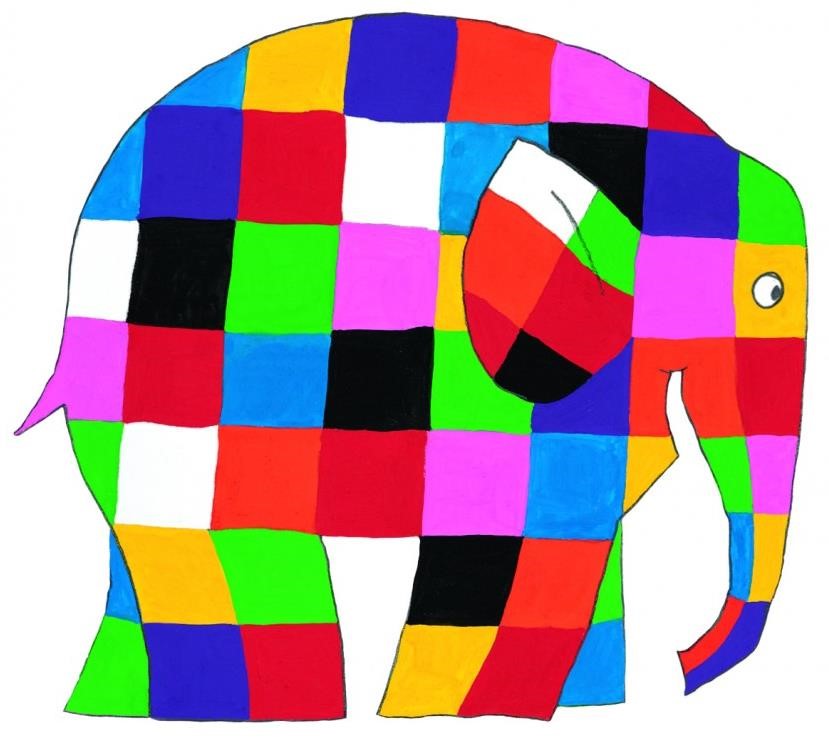 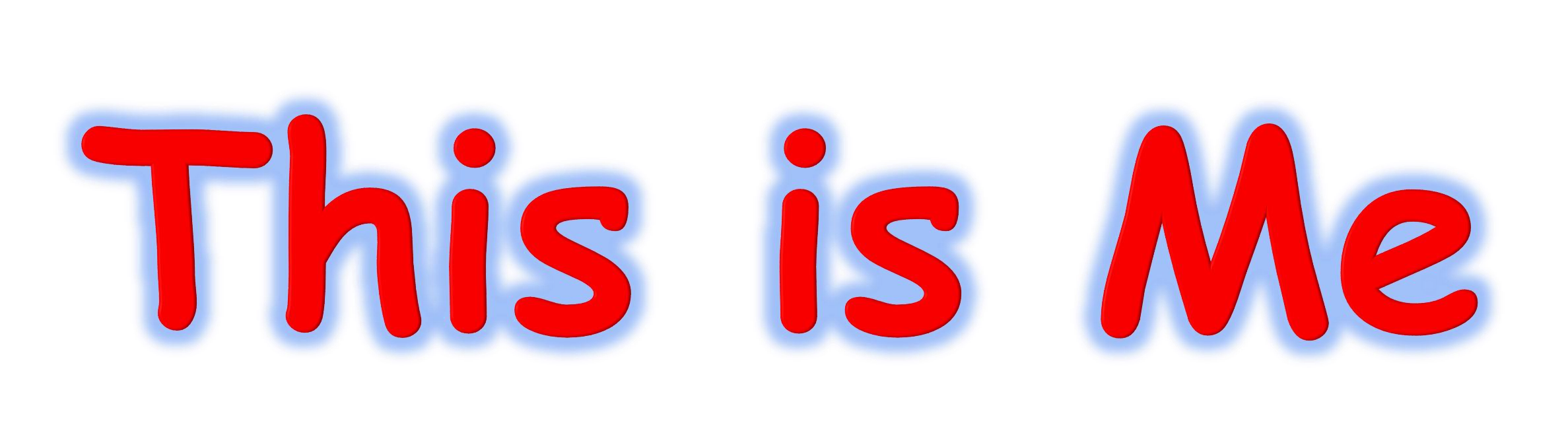 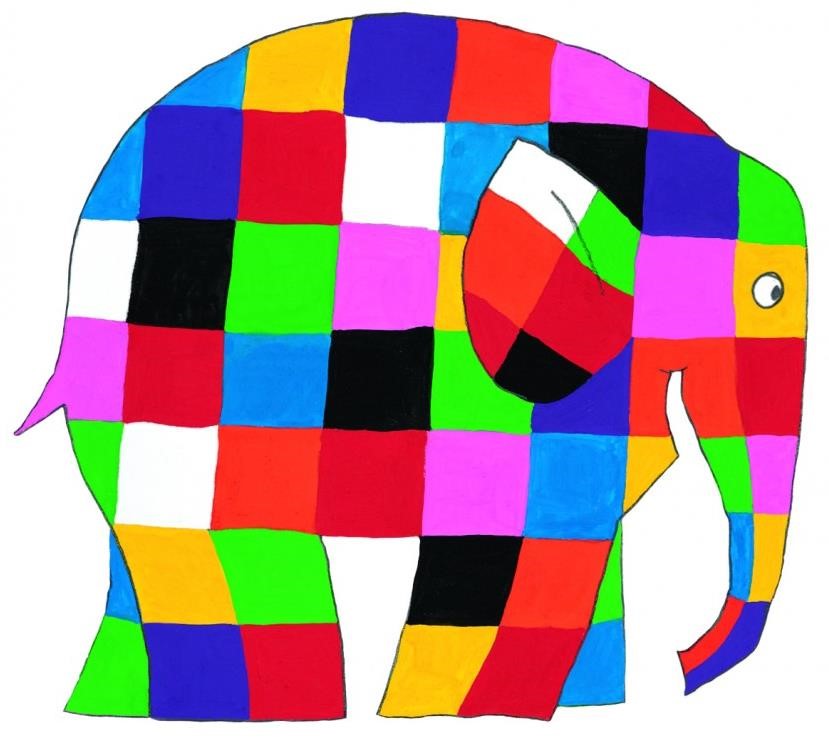 Tier 1  (Known Words) Tier 2  (Sentence and Visual) Tier 3 body, head, hand, arm, foot, leg, neck, face, shoulder, knee, fingers, toes, back, hair, eyes, nose, ears, mouth, skin, tongue, teeth & face  human body   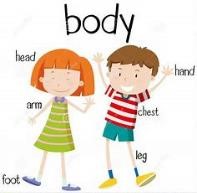 sense sight    sound  smell  touch taste  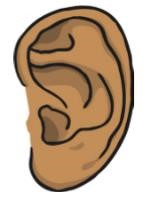 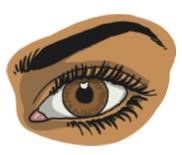 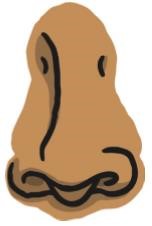 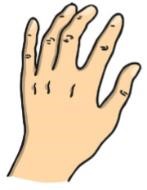 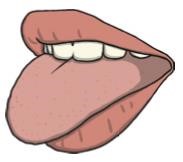 The five senses are sight, sound, smell, touch and taste. Skeleton The skeleton supports the body and protects softer body parts. Muscles Muscles move parts of the body. Blood  Blood transports oxygen around the body. Unique Being unique means you are different to everyone else. 